                                 班級：     座號：       姓名：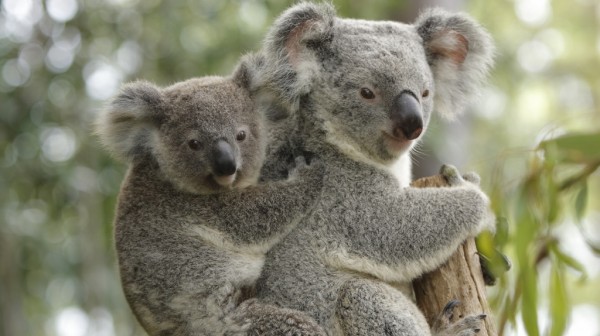 「我每天用22小時夢見你，           再用清醒的2小時想你」     這句是在說無尾熊屬於夜行動物，身體新陳代謝較慢，每日需睡眠17-20小時。動物界有許多奇異的事情值得我們去挖掘，請你從此次書展中找到一種動物，並介紹牠給大家。(一)本次書展，哪一本書或哪一本雜誌最吸引你？書名：                            (二)請你利用下面表格，介紹一種少見的或特別的動物？(三)你想介紹牠給大家的原因？_____________________________________________________________________________________________________________